Załącznik nr 4 do SIWZ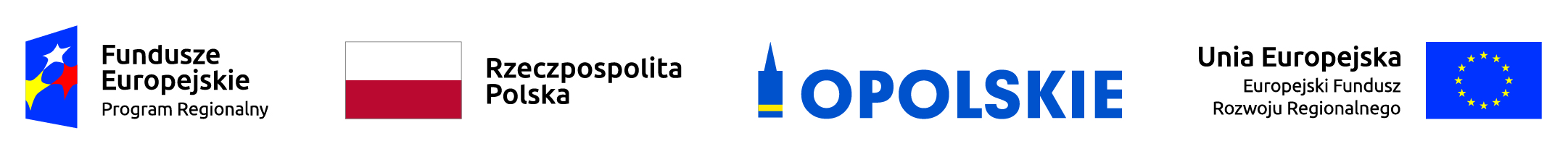 …………………………… / pieczęć  Wykonawcy /OŚWIADCZENIENAZWA WYKONAWCY: ………………..…………………………………………………….........ADRES:…………………………………………………………………….…......................NIP …………………………………….. REGON ………………………………………...Składając ofertę w postępowaniu prowadzonym w trybie przetarg nieograniczony na:„dostawę fumigatorów”Lista podmiotów należących do tej samej grupy kapitałowej, o której mowa w art. 24 ust. 1 pkt  23 ustawy Prawo zamówień publicznych, albo informacja o tym, że Wykonawca nie należy do grupy kapitałowej.Lista podmiotów należących do tej samej grupy kapitałowej:1. ……………………………………………………2. ……………………………………………………3. ……………………………………………………W przypadku, gdy Wykonawca nie należy do grupy kapitałowej winien zaznaczyć poniższe pole:        Oświadczam, że nie należę do grupy kapitałowej, o której mowa w art. 24 ust. 1 pkt 23 ustawy Prawo zamówień publicznych.……..…………, dnia ….…2020 r.     miejscowość                                                              ……….……………….……………………………..              podpis osoby/osób  upoważnionej/upoważnionychdo reprezentowania Wykonawcy